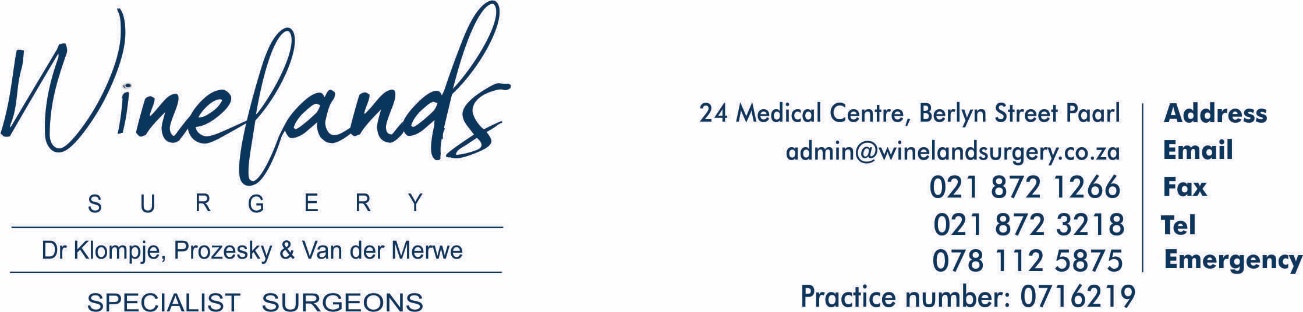 CONSENT TO FEES BEING CHARGED BY THIS PRACTICEI, the undersigned, do herebyAcknowledge that I have been informed that this practice does not charge the rate that department of Health has unilaterally determined for doctors and which is known as Reference Price List (RPL).Confirm that I am aware that this practice fees can be up to 3x the RPL.This Practice charges Discovery Premier B Rate.Consultations will be charged at R652.60.In Hospital consultations and Procedures billed at Discovery Premier B rate.Patient is liable for a co payment which is determined by the insured rate for each plan and medical aid. An estimate amount will be provided on request.Accounts need to be settled within 30-days. We reserve the right to charge 2% interest as well as a R65 service fee per month on overdue accounts.We have payment arrangements with all Discovery administrated Medical Schemes (Excluding Keycare Options), as well as Fedhealth and Polmed Medical Schemes.Date:____________________________________Name:___________________________________Signature:________________________________